РАСПОРЯЖЕНИЕ                                                                 JАКААН                                      от “  14  ”         сентября          2015г.  № _44_                                                                                                                                 с.Ортолык«О начале отопительного сезона на 2015 – 2016 гг., Ортолыкского сельского поселения»В связи с погодными условиями по Кош-Агачскому району РАСПОРЯЖАЮСЬ:Начать отопительный сезон:- здания сельской администрации с 15 сентября 2015 года,- здания сельского Дома культуры Ортольского поселения с 01 октября 2014 года.Главному бухгалтеру Конгуновой Р.М. произвести оплату  кочегаров с 15 сентября, кочегаров СДК с 01 октября 2014 года.Специалисту Якпунову О.Ч. ознакомить под роспись с данным Распоряжением кочегаров СДК и сельской администрацииГлава сельской администрацииОртолыкского сельского поселения                            __________ А. К. Яданов С Распоряжением ознакомлены: 	            _______________   Конгунова Р.М.  _______________  Чельчушев Э.Н.  _______________  Комудяков О.О.  ________________ Комуяков В.С.  ________________ Ерленбаев И.В.РЕСПУБЛИКА АЛТАЙМУНИЦИПАЛЬНОЕ ОБРАЗОВАНИЕКОШ-АГАЧСКИЙ РАЙОНОРТОЛЫКСКАЯ СЕЛЬСКАЯАДМИНИСТРАЦИЯ649770, с.Ортолык ул. Чуйская, 1тел. 28-3-32, s.Ortolyk@mail.ru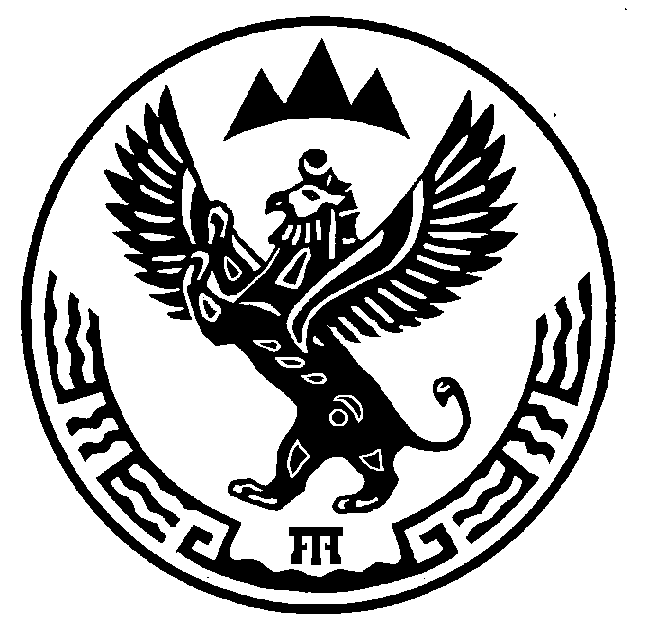 АЛТАЙ РЕСПУБЛИКАМУНИЦИПАЛ ТÖЗÖЛМÖКОШ-АГАШ  АЙМАКОРТОЛЫК JУРТ JЕЕЗЕЗИНИНАДМИНИСТРАЦИЯЗЫ649770? Ортолык j. Чуйская ором, 1 тел. 28-3-32, s.Ortolyk@mail.ru